от 12.02.2018  № 159О рабочей группе по комплексному и устойчивому развитию территорийВ соответствии с поручением Заместителя Председателя Правительства Российской Федерации Козака Д.Н. от 08 июля 2016 г. № ДК-П9-4051, Федеральным законом от 03 июля 2016 г. № 373-ФЗ «О внесении изменений в Градостроительный кодекс Российской Федерации, отдельные законодательные акты Российской Федерации в части совершенствования регулирования подготовки, согласования и утверждения документации по планировке территории и обеспечения комплексного и устойчивого развития территорий и признании утратившими силу отдельных положений законодательных актов Российской Федерации», руководствуясь решением Волгоградской городской Думы от 27 сентября 2017 г. № 60/1751 «О внесении изменений в решение Волгоградской городской Думы от 15.09.2010 № 36/1087 «Об утверждении Правил землепользования и застройки городского округа город-герой Волгоград», статьями 7, 39 Устава города-героя Волгограда, администрация Волгограда постановляет:1. Создать рабочую группу по комплексному и устойчивому развитию территорий (далее – рабочая группа).2. Утвердить прилагаемые:2.1. Положение о рабочей группе.2.2. Состав рабочей группы.3. Настоящее постановление вступает в силу со дня его подписания и подлежит опубликованию в установленном порядке.4. Контроль за исполнением настоящего постановления возложить на заместителя главы администрации Волгограда Сидоренко В.П.Глава администрации							           В.В.ЛихачевУтвержденопостановлениемадминистрации Волгоградаот 12.02.2018  № 159ПОЛОЖЕНИЕо рабочей группе по комплексному и устойчивому развитию территорий1. Общие положения1.1. Рабочая группа по комплексному и устойчивому развитию территорий, в отношении которых принято решение Волгоградской городской Думы 
от 27 сентября 2017 г. № 60/1751 «О внесении изменений в решение Волгоградской городской Думы от 15.09.2010 № 36/1087» «Об утверждении Правил землепользования и застройки городского округа город-герой Волгоград», формируется в целях выработки рекомендаций по взаимодействию структурных подразделений администрации Волгограда при принятии решений о комплексном и устойчивом развитии территорий.1.2. В состав рабочей группы по комплексному и устойчивому развитию территорий (далее – рабочая группа) входят сотрудники структурных подразделений администрации Волгограда, органов исполнительной власти Волгоградской области, органов законодательной власти Волгограда и Волгоградской области, представители общественных организаций, члены Агентства стратегических инициатив по продвижению новых проектов.Председателем рабочей группы назначается заместитель главы администрации Волгограда, курирующий вопросы градостроительства, заместителем председателя рабочей группы – руководитель структурного подразделения администрации Волгограда, курирующий вопросы внебюджетных инвестиций.Положение о рабочей группе и ее состав утверждаются постановлением администрации Волгограда.1.3. Рабочая группа действует на постоянной основе.1.4. Рабочая группа в своей деятельности руководствуется Конституцией Российской Федерации, федеральными законами, нормативными правовыми актами Волгоградской области, муниципальными правовыми актами Волгограда, настоящим Положением.2. Основные задачи рабочей группы2.1. Координация деятельности структурных подразделений администрации Волгограда по комплексному и устойчивому развитию территорий Волгограда.2.2. Осуществление контроля за реализацией решений администрации Волгограда о комплексном и устойчивом развитии территорий Волгограда.3. Порядок работы рабочей группы3.1. Для достижения целей, указанных в пункте 1.1 раздела 1 настоящего Положения, рабочая группа организует заседания, совещания, рабочие встречи, в том числе с участием экспертов и других компетентных лиц.3.2. Проведение заседаний, совещаний, рабочих встреч, в том числе с участием экспертов и других компетентных лиц, осуществляется по мере необходимости. 3.3. Председатель рабочей группы руководит деятельностью рабочей группы. В отсутствие председателя рабочей группы его функции исполняет заместитель председателя рабочей группы.3.4. Секретарь рабочей группы:готовит повестки дня заседаний рабочей группы, проекты решений рабочей группы, иных документов рабочей группы;ведет протоколы заседаний рабочей группы;организует документооборот, обеспечивающий деятельность рабочей группы.3.5. Заседание рабочей группы осуществляется путем личного участия ее членов в рассмотрении вопросов. При невозможности членов рабочей группы лично присутствовать на заседании рабочей группы к участию в заседании рабочей группы допускаются их представители.Для членов рабочей группы, к компетенции которых относятся вопросы, рассматриваемые на заседании рабочей группы, присутствие на заседании рабочей группы обязательно.3.6. По итогам рассмотрения вопросов, выносимых на заседание рабочей группы, рабочая группа простым большинством голосов от числа присутствующих на заседании рабочей группы членов рабочей группы путем открытого голосования принимает соответствующие решения, которые оформляются протоколом заседания рабочей группы. В случае равенства голосов решающим является голос председательствующего на заседании рабочей группы.3.7. Протокол заседания рабочей группы подписывается председательствующим на заседании рабочей группы и секретарем рабочей группы.3.8. Рабочая группа в установленном порядке имеет право запрашивать и получать от структурных подразделений администрации Волгограда необходимую информацию по вопросам своей деятельности.Комитет инвестиций и муниципальных закупок администрации ВолгоградаУтвержденпостановлениемадминистрации Волгоградаот 12.02.2018  № 159СОСТАВрабочей группы по комплексному и устойчивому развитию территорий 
(далее – рабочая группа)Комитет инвестиций и муниципальных закупок администрации Волгограда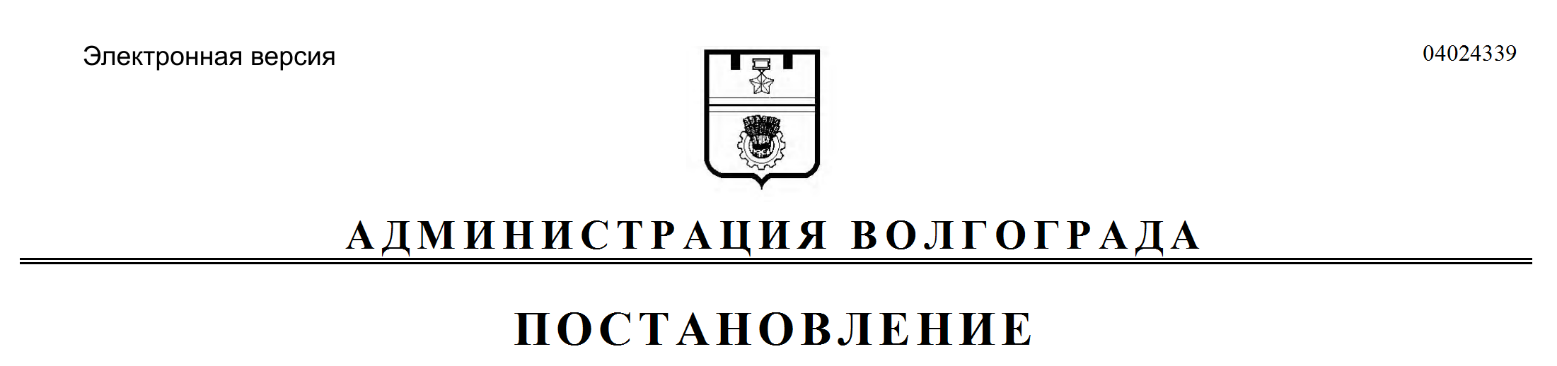 СидоренкоВладимир Петрович– заместитель главы администрации Волгограда, председатель рабочей группы,ЕлисееваАнна Евгеньевна– председатель комитета инвестиций и муниципальных закупок администрации Волгограда, заместитель председателя рабочей группы,ТкаченкоЕвгений Геннадиевич– заместитель начальника отдела инвестиций и муниципальных закупок администрации Волгограда, секретарь рабочей группы,члены рабочей группы:члены рабочей группы:АбубекеровАли Хамзеевич– первый заместитель главы администрации Тракторозаводского района Волгограда,БарабановЮрий Юрьевич– начальник отдела градостроительства и землепользования администрации Красноармейского района Волгограда,БесчастныйПавел Яковлевич– генеральный директор общества с ограниченной ответственностью (ООО) «Ариороса» (по согласованию),ЗверевАлексей Викторович– председатель комитета Волгоградской городской Думы по муниципальному имуществу, землепользованию и градостроительству (по согласованию),КалининаЕлена Валериевна– заместитель руководителя департамента муниципального имущества администрации Волгограда,КнязевВасилий Сергеевич– заместитель руководителя департамента городского хозяйства администрации Волгограда,КолесниковВладлен Владимирович– первый заместитель главы Волгограда (по согласованию),МордвинцевАлександр Иванович– председатель Волгоградской региональной общественной организации руководителей «Совет директоров Волгограда» (по согласованию),МуравьевНиколай Александрович– заместитель председателя комитета правового обеспечения администрации Волгограда,НоркинМихаил Карлович– генеральный директор ООО «Проектно-строительное объединение «Волгоград» (по согласованию),РыковДенис Григорьевич– заместитель руководителя департамента муниципального имущества администрации Волгограда,СамойленкоСтанислав Александрович– заместитель руководителя департамента по градостроительству и архитектуре администрации Волгограда,СемергейЛеонид Леонидович– председатель комитета Волгоградской городской Думы по экономике, предпринимательству и торговле (по согласованию),СпривульВера Михайловна– заместитель председателя комитета архитектуры и градостроительства Волгоградской области (по согласованию),ЧерепахинВячеслав Игоревич– президент медиагруппы «Премия» (по согласованию).